Stary Waliszew, dn. 19.11.2014 r.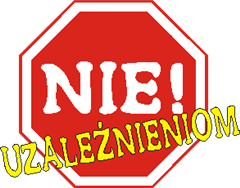 REGULAMINII. MIĘDZYSZKOLNEGO TURNIEJU POD HASŁEM „PROFILAKTYKA UZALEŻNIEŃ”Organizator: Szkolne Koło Wolontariatu w Zespole Szkół Stowarzyszenia Rozwoju Wsi Waliszew i Okolic imienia Jana Pawła II w Starym WaliszewieUczestnicy: Uczniowie klasy V i VI szkół podstawowych z terenu gminy Bielawy oraz partnerskich szkół podstawowych w Jamnie, Wygodzie, Niedźwiadzie.Tematyka: Zły wpływ uzależnień na zdrowie fizyczne i psychiczne człowieka (nikotynizm, alkoholizm, uzależnienie od narkotyków i „dopalaczy” oraz uzależnienie od mediów). Cele turnieju:Zwiększenie świadomości uczniów na temat współczesnych zagrożeń, konsekwencji uzależnień od nikotyny, alkoholu, narkotyków i „dopalaczy” oraz  mediów poprzez profilaktykę rówieśniczą,Propagowanie zdrowego stylu życia, Rozwój kreatywności uczniów i ich umiejętności organizacyjnych,Integracja uczniów z różnych szkół,Promowanie plastycznych i teatralnych zdolności uczniów.Zasady uczestnictwa: 	Z jednej szkoły w Turnieju może wziąć udział  jeden pięcioosobowy zespół. W skład zespołu wchodzą uczniowie klas V i VI.Zespoły (przed turniejem) przygotowują :Plakat  kampanii społecznej związanej z tematyką Turnieju.Scenkę teatralną (trwającą do 10 minut) przestrzegającą przed uzależnieniem, promującą zdrowy - wolny od uzależnień -  styl życia.W czasie turnieju zespoły uczniów :Wezmą udział w zajęciach integracyjnych prowadzonych przez pedagoga szkolnego.Wezmą udział w prelekcji na temat profilaktyki uzależnień.Zaprezentują przygotowane przez siebie plakaty (prezentacja trwająca do 3 minut),Wystawią scenki teatralne (trwające do 10 minut),Rozwiążą test sprawdzający wiedzę z zakresu profilaktyki uzależnień. 	Komisja Turnieju oceniając poszczególne zadania wyłoni zwycięzców turnieju (zespół uczniów). Prezentacje nie mogą przekraczać limitów czasowych! Organizatorzy przewidują dyplomy oraz nagrody rzeczowe.Terminy:- 20.11.2014 – Ogłoszenie Turnieju- do 28.11.2014 – zgłoszenie szkół do turnieju (waliszew@gazeta.pl)- 11.12.2013 – Turniej, godz. 9:00Zapraszamy do udziału!Szkolne Koło Wolontariatu